ΟΛΟΚΛΗΡΩΣΗ ΤΕΤΑΡΤΗΣ ΣΕΙΡΑΣ ΕΚΠΑΙΔΕΥΤΙΚΩΝ ΠΡΟΓΡΑΜΜΑΤΩΝ ΓΙΑ ΣΥΣΤΗΜΑΤΙΚΗ ΑΝΑΠΤΥΞΗ ΤΟΥ ΓΕΝΙΚΟΥ ΓΡΑΜΜΑΤΕΙΑΚΟΥ ΠΡΟΣΩΠΙΚΟΥ.Ολοκληρώθηκαν στις 5 και 12 Δεκεμβρίου 2014 δύο Εκπαιδευτικά Προγράμματα για τη Συστηματική Ανάπτυξη του Γενικού Γραμματειακού Προσωπικού σε Θέση Βοηθού Γραμματειακού Λειτουργού και σε Θέσεις Προαγωγής αντίστοιχα. Η προσπάθεια για συστηματική ανάπτυξη του Γενικού Γραμματειακού Προσωπικού που έχει αναληφθεί από τον Διευθυντή του Τμήματος Δημόσιας Διοίκησης και Προσωπικού και τον Κλάδο του Γραμματειακού Προσωπικού και υποστηρίζεται από τον Πυρήνα Μάθησης, έχει οδηγήσει στην Διάγνωση των εκπαιδευτικών αναγκών και στον σχεδιασμό και υλοποίηση των εκπαιδευτικών προγραμμάτων για κάλυψη των αναγκών αυτών από την Κυπριακή Ακαδημία Δημόσιας Διοίκησης. Τα δύο εκπαιδευτικά προγράμματα τα οποία ξεκίνησαν τον Μάιο 2014 και περιλαμβάνουν 15 μέρες εκπαίδευσης σε γνωσιολογικά θέματα και ανάπτυξη δεξιοτήτων, αποτελούν την τέταρτη σειρά προγραμμάτων για το Γενικό Γραμματειακό Προσωπικό. Στην ολοκλήρωση των προγραμμάτων παρευρέθηκαν ο Διευθυντής του Τμήματος Δημόσιας Διοίκησης και Προσωπικού, κ. Κυπριανού και ο Προϊστάμενος του Τομέα Εναλλάξιμου Προσωπικού, κ Χρυσαφίνης, οι οποίοι άκουσαν τα σχόλια των δύο ομάδων και απένειμαν τα πιστοποιητικά συμμετοχής στους συμμετέχοντες.Στις προφορικές και γραπτές αξιολογήσεις τους στο τέλος του εκπαιδευτικού προγράμματος, οι συμμετέχοντες ανέφεραν πως έμειναν ιδιαίτερα ικανοποιημένοι τόσο από το περιεχόμενο, τις μεθοδολογίες και την οργάνωση των εργαστηρίων, όσο και από την επάρκεια των εκπαιδευτών. Τόνισαν επίσης πως εμπλούτισαν τις γνώσεις τους σε θέματα που αφορούν την εργασία τους και απέκτησαν δεξιότητες και στάσεις οι οποίες θα τους βοηθήσουν να επιτελούν καλύτερα τον ρόλο τους και να αυξήσουν την αποδοτικότητά τους. Παράλληλα, έκαναν ιδιαίτερη αναφορά στην ευκαιρία που είχαν να γνωριστούν με συναδέλφους τους που εργάζονται σε άλλους Οργανισμούς, να μοιραστούν μεταξύ τους εμπειρίες και να αναδείξουν ζητήματα που τους απασχολούν σε σχέση με το εργασιακό τους περιβάλλον. Τέλος, οι συμμετέχοντες ευχαρίστησαν θερμά το Τμήμα Δημόσιας Διοίκησης και Προσωπικού και την Κυπριακή Ακαδημία Δημόσιας Διοίκησης για την ευκαιρία που τους δόθηκε να λάβουν μέρος στο εκπαιδευτικό πρόγραμμα και προέτρεψαν όπως συνεχιστεί η προσπάθεια για τη συστηματική ανάπτυξη του Γενικού Γραμματειακού Προσωπικού. Οι νέες σειρές προγραμμάτων θα αρχίσουν στο τέλος Φεβρουαρίου 2015. 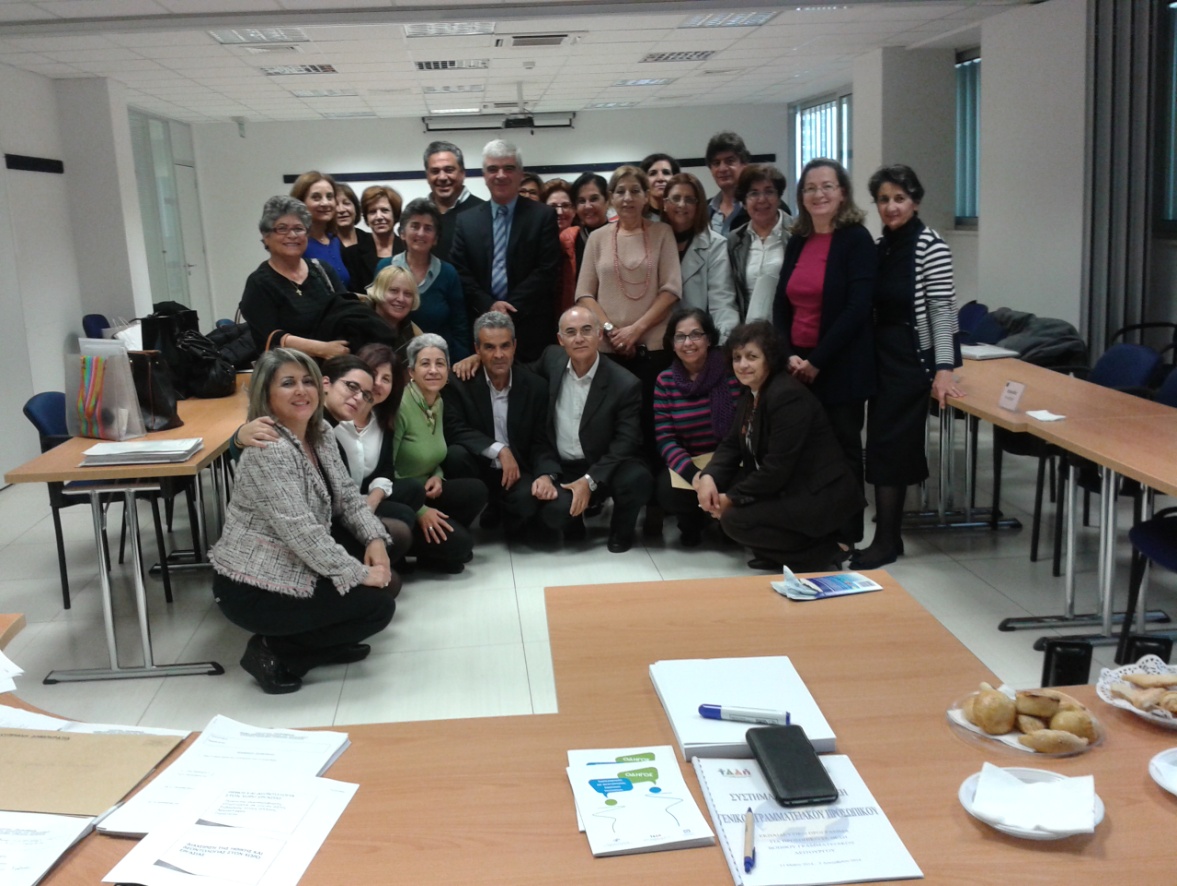 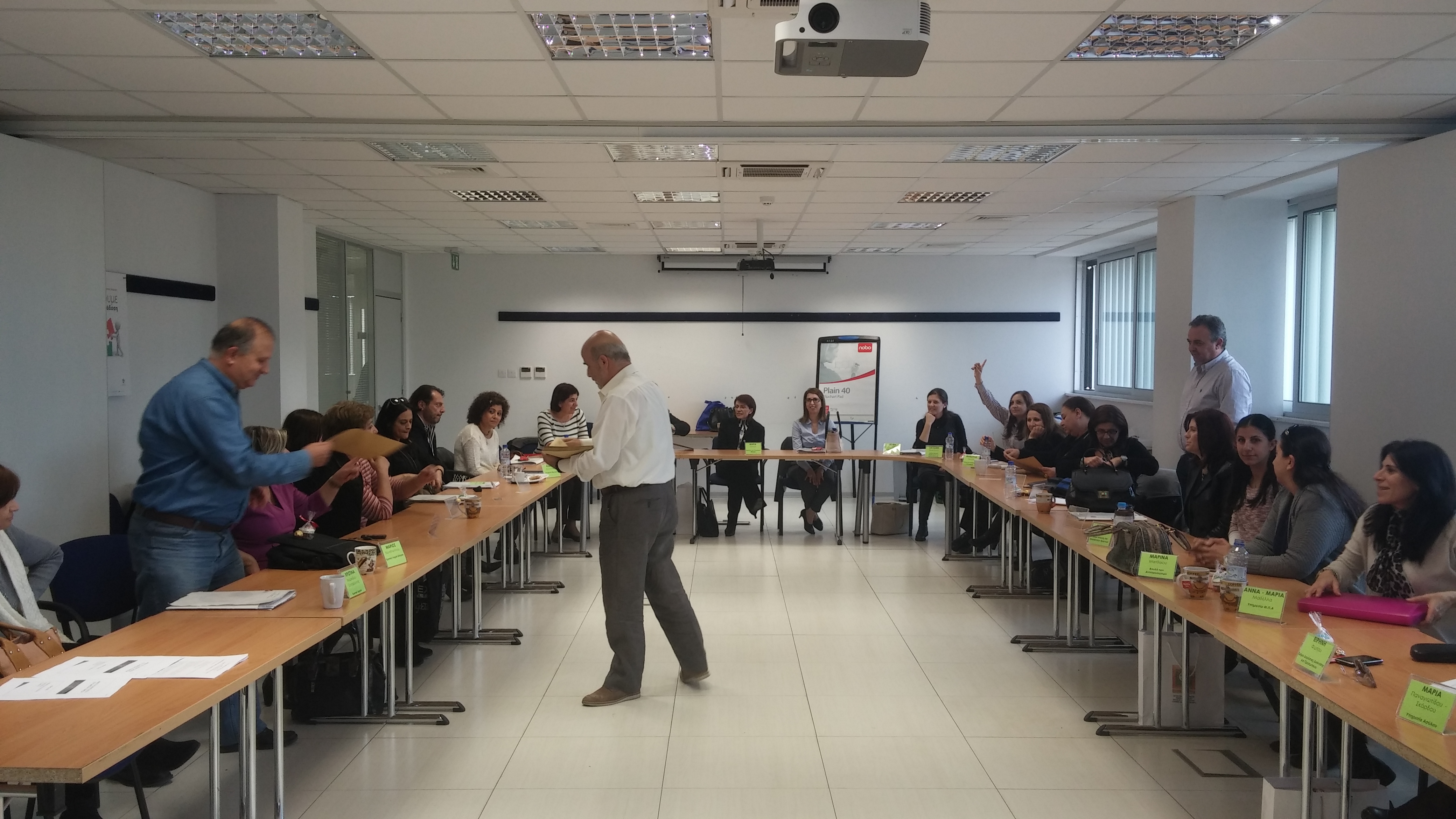 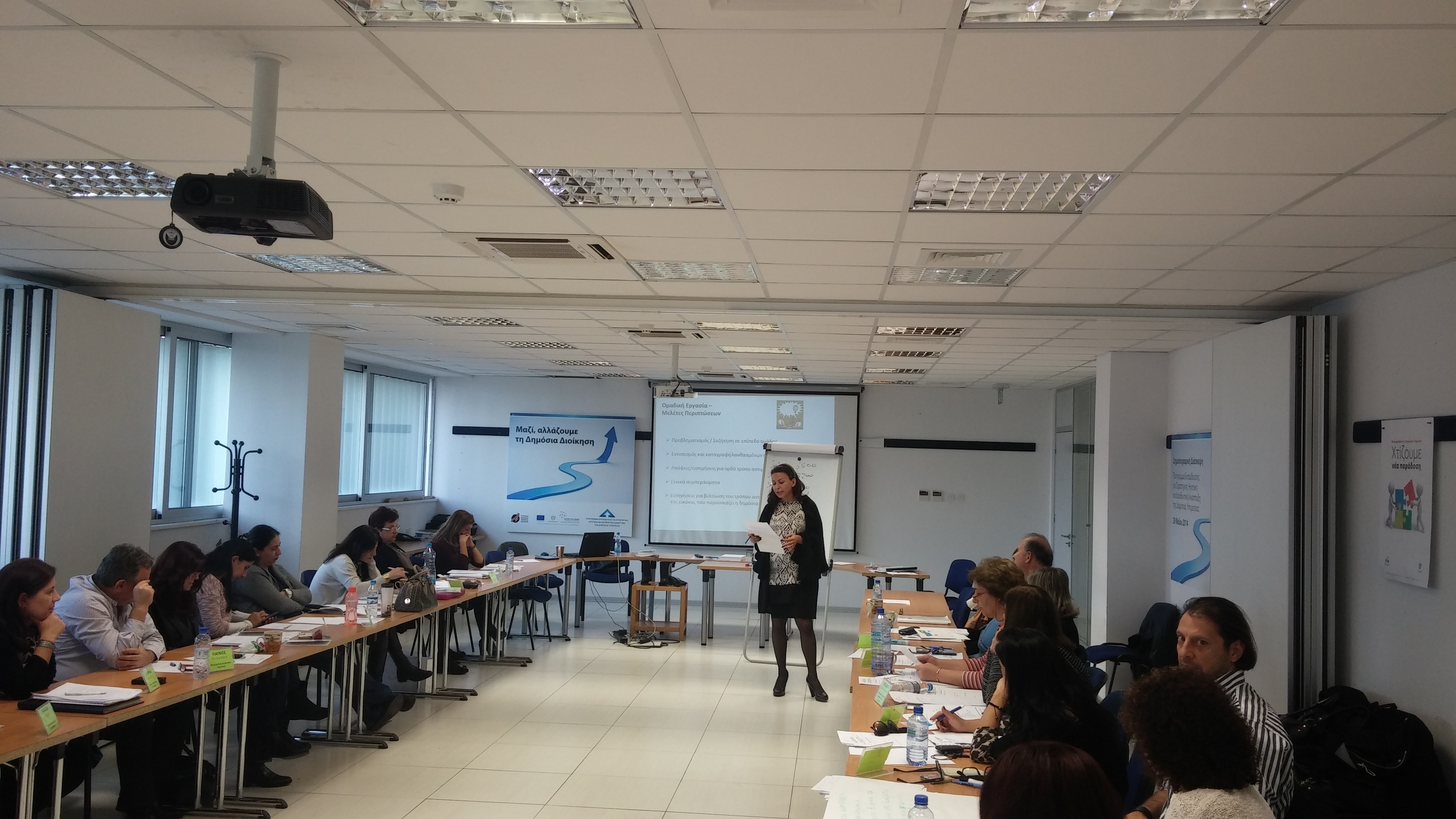 